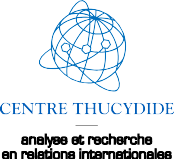 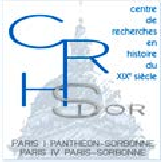 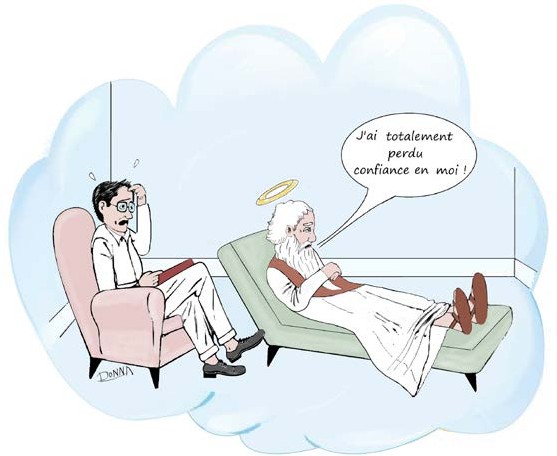 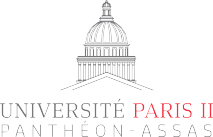 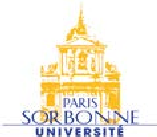 CENTRE PANTHÉON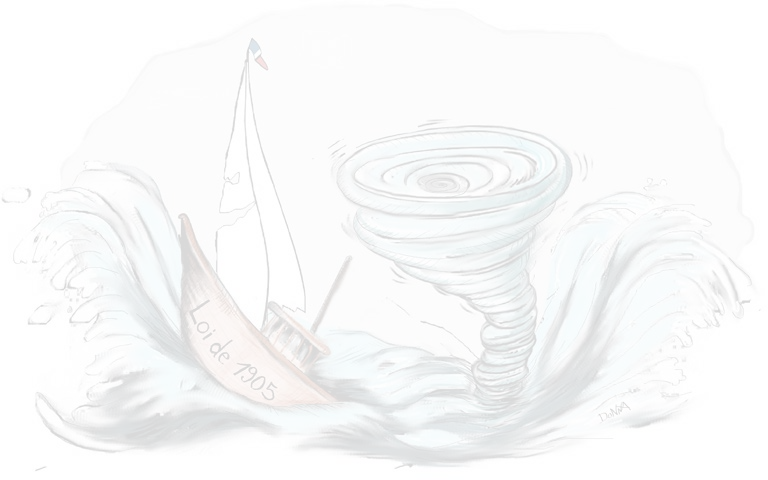 Salle des Conseils - Esc. M - 2e étage 12 place du Panthéon 75005 ParisPARIS SORBONNESalle des Actes - Sorbonne 47 rue des Écoles 75005 ParisLA QUESTION DE LA LAÏCITÉ AU MOYEN-ORIENT :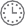 LES EXEMPLES DE LA TURQUIE, DE L’EGYPTE ET D'ISRAËLCatherine Mayeur-Jaouen, professeure à l’université Paris-Sorbonne  10 h → 10 h 30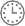 OUVERTURELA CONSTRUCTION DU PRINCIPE DE LAÏCITÉJacques Olivier Boudon, professeur à l’université Paris-Sorbonne, co-directeur du Centre d’histoire du xixe siècle  10 h 30 → 11 h 45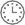 TABLE RONDE N° 1LA LOI DE SÉPARATION, UNE EXCEPTION FRANÇAISE ?Modération : Julian Fernandez, professeur à l’université Paris II Panthéon-Assas, directeur du Centre ThucydideCINQ QUESTIONS SUR L’HISTOIRE DU MOT LAÏCITÉVéronica Riboulot Thiéry, université Paris-Sorbonne, équipe de recherche « Sens, texte, informatique et Histoire »LES ANNÉES 1860-1880 : LA LAÏCITÉ AVANT LA LAÏCITÉEric Anceau, maître de conférences HDR à l’Université Paris-SorbonneLA LOI DE 1905, HIER ET AUJOURD’HUIPierre-Henri Prélot, professeur à l’université de Cergy Pontoise PAUSE APPARTEMENT DÉCANAL, CENTRE PANTHÉON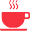   11 h 45 → 13 h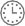 TABLE RONDE N° 2PENSER LA LAÏCITÉ FACE AUX NOUVELLES FORMES DE VIOLENCES RELIGIEUSESModération : Géraldine Muhlmann, professeur à l’université Paris II Panthéon-AssasSÉCULARISME, SÉCULARITÉ, LAÏCITÉ AUX ÉTATS-UNISNathalie Caron, professeure à l’université Paris-Sorbonne, Histoire et dynamique des espaces anglophones (HDEA)LE DROIT EUROPÉEN DE LA LAÏCITÉSomda Mangloire, Centre Thucydide, université Paris II Panthéon-Assas DÉJEUNER CLUB DES ENSEIGNANTS, SORBONNE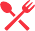   14 h 30 → 16 h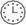 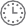 TABLE RONDE N° 3LES ESPACES TOURMENTÉS DE LA LAÏCITÉModération : Jean-Noël Luc, professeur à l’université Paris-SorbonneLA NEUTRALITÉ RELIGIEUSE DE L’ADMINISTRATIONAntony Taillefait, professeur à l’université d’AngersLE PRINCIPE DE LAÏCITÉ À L’ÉCOLEPatrick Cabanel, directeur d’études à l’École pratique des hautes études (5e section)LAÏCITÉ EN ENTREPRISE ?Frédérique de La Morena, maître de conférences à l’université Toulouse-CapitoleLE PRINCIPE DE LAÏCITÉ DANS LES FORCES ARMÉESStéphane Rémy, aumônier militaire PAUSE CLUB DES ENSEIGNANTS, SORBONNE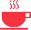   16 h 15 → 17 h 30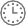 TABLE RONDE N° 4LA CONFRONTATION À D’AUTRES SYSTÈMES D’ORGANISATION DES RAPPORTS ENTRE LES RELIGIONS ET L’ÉTATModération : Roseline Letteron, professeur à l’université Paris-SorbonneLAÏCITÉ ET DROITS DES FEMMESJoël Andriantsibazovina, professeur de droit public à l’université Toulouse I CapitoleLAÏCITÉ ET FONDAMENTALISMES RELIGIEUXLeah Pisar, Centre Thucydide, université Paris II Panthéon-Assas, présidente du « Projet Aladin »LA GUERRE DES ISLAMISMESMathieu Guidère, professeur à l’université Paris 8